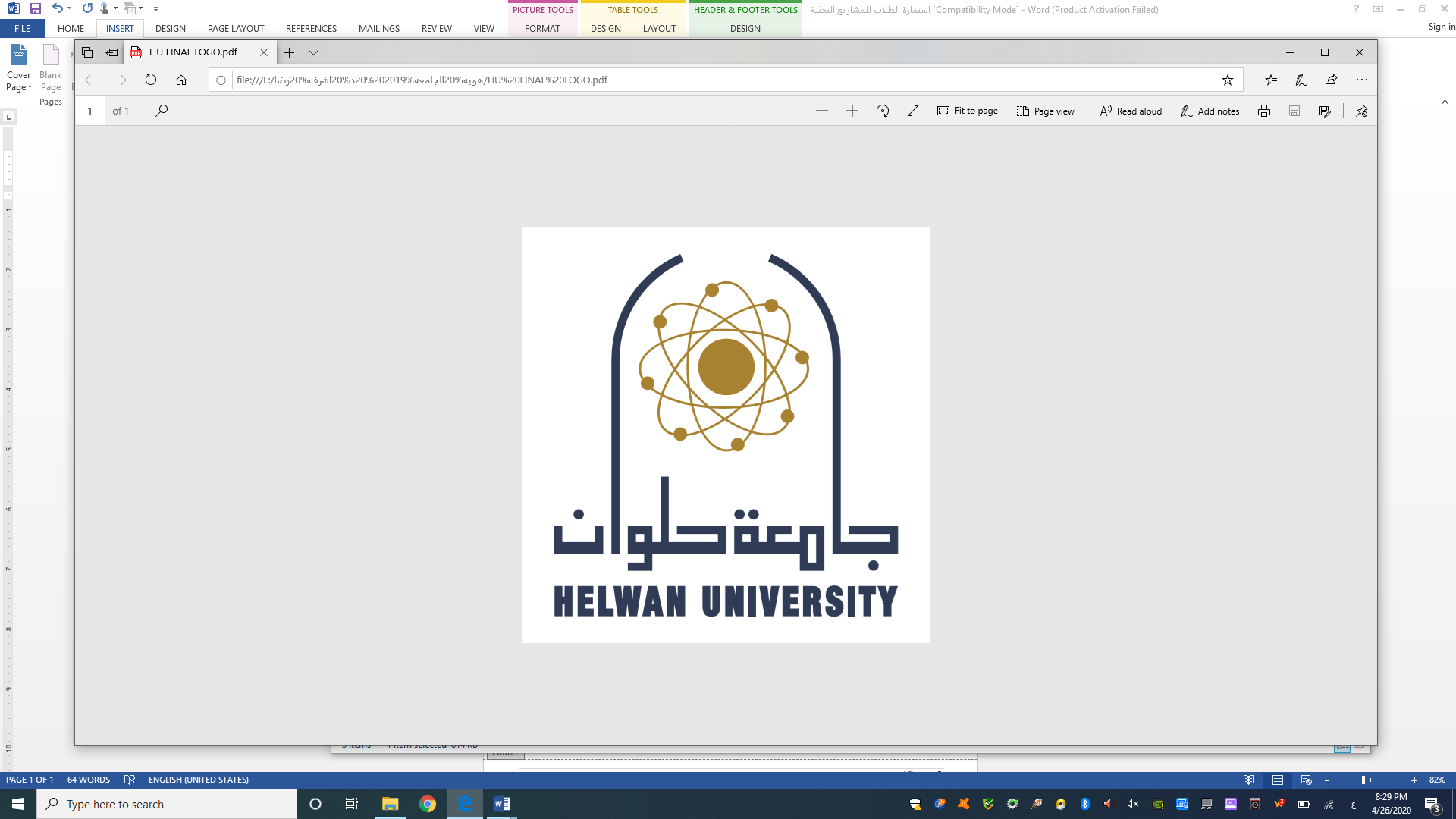 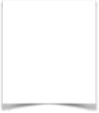 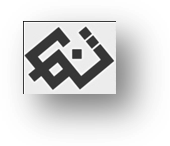 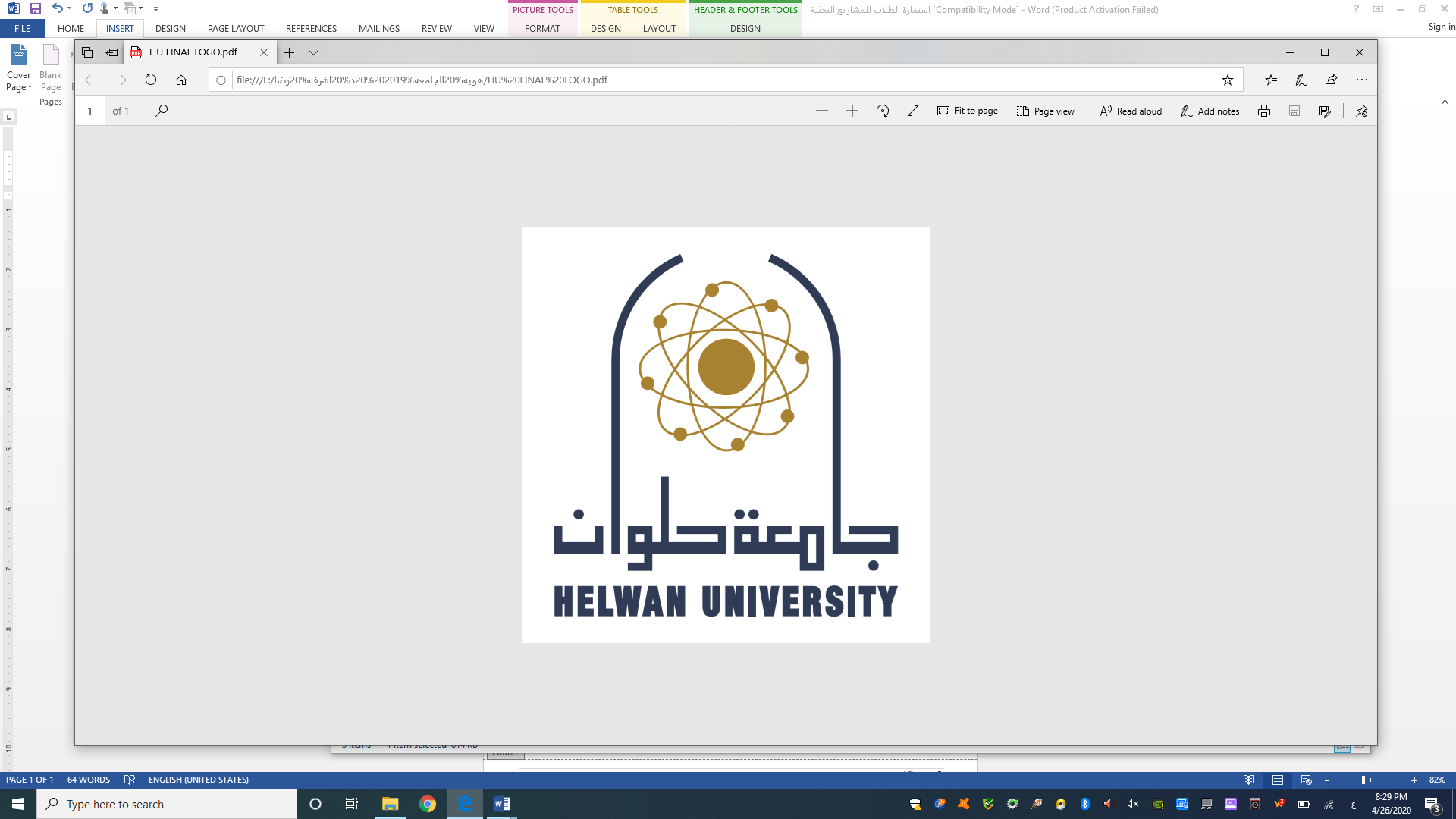 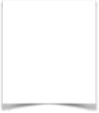 استمارة بياناتمقدمة لملف الانجازيمكن ان يكتب الطالب وصف مبسط للمراحل والتجارب التي يضيفها للملف و يعرض اهم  الأفكار المطروحة في انتاجة الفني ( اسكتشات - تجارب - تطبيقات - اعمال منتهية - مصادر )مقترحات لتنظيم ملف الانجاز١- يفضل ترتيب الاعمال مسبقا قبل اضافتها للملف من حيثالتجارب الاولية و الاسكتشاتالتجارب المبدئية باستخدام الخاماتبعض الحلول التي تسبق التنفيذ النهائي للمشروع الفنيكافة النتائج التي توصل اليها الطالبعمل اخراج مناسب لكل مرحة مما سبق٢- يقوم كل طالب باضافة الصور التي سبق اعدادها بالترتيب الذي يري انه افضل تقديم لانتاجه في المقرر و ذلك بانشاء ملف وورد ، ثم يقوم باضافة بعض الجمل المفسرة لتلك المراحل عند الضرورة ( كل الاعمال سواء تجارب او اعمال فنية)مثالالمشروع الاول  - التجارب الاولية - الاسكتشات - تجارب بالخاماتمع شرح او تفسير اذا لذم الامر٣- يمكن اضافة بحث نظري مدعم بالصور و الرسوم في حالة طلب استاذ المقررنصائح عند اختيار عناصر و محتوى ملف الانجازيجب مراعه انه سوف يتم تقييم ملف الانجاز الخاص بك بناء علي عدد مرات الالتزام بالمحاضرات و التوجيهات من قبل استاذ المثرر , كما ان عرضك المتسلسل لاعمالك و تجاربك لها تاثير في التقيم , كما ان دقة و تنوع كل ما تضيفة في ملف الانجاز يظهر مستوي جيد , و اخيرا التنوع في استخدام الخامات باختلاف كل مقرر بما يحقق قيم جماليةاولا: بيانات عامةاولا: بيانات عامةاولا: بيانات عامةاولا: بيانات عامةالفرقة الدراسيةاسم المقرراستاذ المقررثانيا : البيانات الخاصة بالطالبثانيا : البيانات الخاصة بالطالبثانيا : البيانات الخاصة بالطالبثانيا : البيانات الخاصة بالطالباسم الطالب رباعيو الشعبةالرقم القومييكتب بالارقام الانجليزيتاريخ الارسال            /  7  /   2020            /  7  /   2020            /  7  /   2020 ثالثا : البيانات الخاصة بالكنترولثالثا : البيانات الخاصة بالكنترولثالثا : البيانات الخاصة بالكنترولثالثا : البيانات الخاصة بالكنترول( يملئ هذا الجذء بمعرفة استاذ المادة)اعضاء لجنة تقييم ملف الانجازالاسماءالاسماءالتوقيع( يملئ هذا الجذء بمعرفة استاذ المادة)اعضاء لجنة تقييم ملف الانجاز1( يملئ هذا الجذء بمعرفة استاذ المادة)اعضاء لجنة تقييم ملف الانجاز2رابعا  : اعتماد لجنة التصحيحرابعا  : اعتماد لجنة التصحيحرابعا  : اعتماد لجنة التصحيحالنتيجةناجح  			راسب   في حالة عدم قبول ملف الانجاز يرجى ذكر الاسباب........................................................................................................................................................................................................................................................................................................................................................................................................................................................................................................................................................................................................................................................................................................................................................................................